Syllabus Template for Core Rhetoric (RHET:1040) All General Education Rhetoric RHET:1040 instructors are required to use this template 
for their syllabi. The syllabus must be approved by the Teaching Mentor before being sent to Kris and before being distributed to students either on ICON or in class. 
Enter language relevant to your course where the red text appears in the document below, and then ensure that all red text is black before you finalize and distribute. At the time you revise your syllabus each semester, take the opportunity to review the following important information about requirements, standards, and best practices:Instructors must make syllabi available in ICON; be sure to publish your ICON course site and publish the area of your course site where you post the syllabus.Instructors must be familiar with all policies in parts 1&2 of this document.Instructors must be familiar with the policies and articulation of the curriculum in the Handbook for Rhetoric Instructors available at: https://clas.uiowa.edu/rhetoric/instructors. Work closely with your Teaching Mentor to design syllabi and assignments.Exact dates for major assignments must be included in syllabi.Course TextsTexts are available at [list the book store where the instructor placed the order]Section Aims and PoliciesHere is where instructors describe features specific to their particular section (e.g., service learning, workshopping methods, class themes, attention to information literacy, classroom respect and community, collaborative work procedures, policy about texting/phone/PDA/ computer use during class time, etc.) See the current Instructor’s Handbook for additional information and suggestions.If your students will be undertaking collaborative assignments, it is important that you clearly state the manner in which students can work together without falling into plagiarism. At the very least, you should direct students’ attention to the CLAS policies on group work. These are included in the “Clarifying Student Collaboration” section of the second part of the syllabus document.Major Assignments and DeadlinesHere is where instructors describe the three major assignments specific to their particular section, including deadlines and brief descriptions of what students will do in response.GradingI will determine final grades on the University’s A-F grade scale (see below), with A as the highest possible grade. Course grades depend mainly on a series of major writing and speaking assignments. The rest of your grade depends on [Describe here other activities in your class that will contribute to the student’s final grade. For example, “other activities: informal speeches, responses to assigned readings, peer response workshops, focused exercises, and other class participation.”] You must complete all major assignments satisfactorily (grade of D- or higher) to receive a passing grade in the course, but this is not the only requirement you must satisfy in order to pass. There is no final examination in this course.Describe your formula for determining final grades. Briefly indicate how student performances on major assignments, informal work, and participation are weighted (points or percentages). Current department guidelines require that at least 60% of the final grade be based on performance on the four major assignments, with no more than 20% allocated to participation. The goal here is that it is very clear to your students how each course assignment or activity contributes to their grades. See the Handbook for advice and information about grading, assignments and distribution requirements.Grading scale:Statement on arithmetic rounding of grades:All instructors must include on their syllabus one or other of the below statements to provide clear guidance for the student—and any appellate administrators—on the way rounding will affect grades.Include either: Grades are calculated using the UI computational scheme that assigns letter grades according to an agreed university-wide formula.  Results will not be rounded up arithmetically.  Hence, for example, 79.99 is C+ not B-.Or: Grades are calculated using the UI computational scheme that assigns letter grades according to an agreed university-wide formula.  Grades are rounded up or down arithmetically to the second decimal. Hence, for example, 79.49 would round down to 79 (C+) but 79.50 would round up to 80 (B-).Accessing your grades:Inform students how they can access their grades throughout the semester (e.g., view in ICON, schedule a meeting with the instructor, etc.). Note that a midterm indication of “performance so far” is required, along with feedback on a completed major assignment. Additional instruction and tutoring supportTo help your transition to university-level scholarship, the Rhetoric Department provides free, individualized instruction and assistance with writing, public speaking, multimodal composition, and other skills supporting student success. These programs provide instruction and assistance to all University of Iowa students, staff, and faculty to improve and practice important academic and career skills.Calendar of Course Assignments and ActivitiesThis is a tentative calendar and is subject to change. I will post updates to ICON and/or announce updates in class. Students are responsible for tracking course activities, readings, and assignments as the semester progresses.Instructors may present the course plan calendar as either a grid or list. It is important to inform students in advance about required readings and due dates for major assignments, drafts, required workshops, and rehearsals. A course schedule for the new semester will be posted in the “Instructors” section of the department website in advance and can be cut and pasted here. Due dates for major assignments must be posted at the start of semester.Fall 2019 course schedule______________*This document is part 1 of a two-part syllabus. Parts 1 and 2 together constitute the syllabus for this course. Both parts contain important policies and requirements for this course, and you should read both documents posted in the course ICON site. Part 1 contains information specific to the day-to-day activities of this section, while part 2 contains important information pertaining to all sections of Rhetoric. You are responsible for being aware of the content of the entire syllabus, parts 1 and 2. Rhetoric Course GoalsRhetoric is a foundational course in the General Education curriculum. The course prepares you for engaged participation in University life through practice in critical thinking, reading, writing, listening, speaking, and research skills that future courses will build upon, regardless of major. Sound academic literacy skills promote responsible citizenship in a democracy. Toward that end, Rhetoric courses emphasize the roles, purposes, and impacts of multiple media on audience and social context. The curriculum is grounded in the premise that consequential questions of public import generate diverse responses. The sequence of assignments begins with description and rhetorical analysis of those responses, taking into consideration purpose, medium, occasion, and audience. The sequence ends with students crafting informed and well-considered presentations/compositions that take into account the interests and concerns of intended audiences.With the successful completion of the course, students should be able to:Demonstrate rhetorical awareness through activities that ask them to articulate and assess the controlling ideas and persuasive strategies in a variety of textsPractice composition as a process that includes idea development and recursive revision over timeCreate informed arguments with identifiable controlling ideas and purposesAccount for the interests and concerns of intended audiences in compositions and performancesDevelop research skills necessary to efficiently and responsibly find, filter, assess, and organize information from multiple sources representing diverse perspectivesCreate compositions and deliver performances in multiple genres, including applying appropriate technologies, in order to address intended audiencesUnderstand themselves as readers, writers, speakers, and listeners with the rhetorical skills necessary to select and make use of persuasive strategies, evidence, and media in their roles as scholars and citizensGradingFinal grades will be determined on the University’s A-F grade scale, with A as the highest possible grade. There is no final examination in this course. The majority of your grade depends on a series of major assignments. The rest of your grade depends on other activities: informal speeches, responses to reading, peer response workshops, and other class participation. Earning a C in this class signifies adequate performance. You are producing competent college-level work, completing all projects satisfactorily and on time, contributing positively to the classroom environment, giving basic attention to revision, and showing improvement across the semester. (Note: you cannot earn higher than a C without giving consistent, effective attention to the revision and workshop process.) To earn a B, you must exceed the aforementioned requirements. You do this by producing proficient work that shows good evidence of revision and attention to audience considerations, by being an active, constructive participant in the classroom, by completing all activities thoroughly and with care, and by showing preparation, organization, and improvement in every area. To earn an A, you must excel consistently. This will include producing polished, well-crafted work that demonstrates mastery of new techniques and skills, using the revision process strategically to shape your work for your audience, and taking an active, thoughtful role in the classroom. Earning a grade of D or lower means that you have not met minimum class standards in some way, and/or have hurt your grade by plagiarizing, not turning in work, or failing to participate. Students most often get D and F grades because they are not participating in class activities or not completing the steps of the major assignments on time. Attendance, Participation, and Academic ExpectationsThis course is performance-based, emphasizing learning through daily class activities and homework. You are expected to attend every class meeting and actively participate in discussions, exercises, and other class work. Each assignment prepares you for the next; thus missing a class or skipping an assignment will lower the quality of your overall performance, limiting your learning, and your grade in the course.For a 4 credit hour course, you are expected to work on average at least 8 hours outside of class per week (i.e. 2 hours per each credit hour per week). If you are taking four courses for 13 credit hours then you are expected to be spending 26 hours per week, outside of class, preparing, reading, writing and researching. The link at http://clas.uiowa.edu/faculty/teaching-policies-resources-student-workload-guidelines explains this more fully. Many students, especially first-year students, believe that studying "a lot" can be defined as around 12 hours a week, but being a student at UI involves much more than that. An undergraduate absence form is now available for students to use at http://clas.uiowa.edu/deos/mailing/august-14-2019/undergraduate-student-absence-form-new-fall-2019; it appears on ICON under Student Tools. The purpose of the form is to remind students that they are expected to attend class and to contribute to the learning environment. The form asks students to acknowledge that it is their responsibility to learn any missed materials. Students are asked to give the form to instructors in person in order to discuss the absence if needed, particularly since talking with an instructor seems challenging for some of today’s students. The form has a space for an instructor to enter whether or not the absence is excused. We hope this impresses on students the importance of knowing the course attendance policy as stated in the syllabus.To demonstrate excellence in Rhetoric, you must attend regularly and produce consistently high quality work. This will include producing polished, well-crafted work that demonstrates mastery of new techniques and skills, using the revision process strategically to shape your work for your audience, providing useful feedback to your peers, carefully and energetically preparing in advance for each class, and taking an active, thoughtful role in the classroom. Any student who is absent for more than a total equivalent to 9 or 12 s.h. depending on the frequency of the class meetings may fail the whole course.Adds/Drops & TransfersAll section changes are handled on-line, unless your advisor requires a signed add/drop slip. No adds are permitted after the deadline for adding a course (usually the Monday of the second week of Fall and Spring Semesters). For more information, see the CLAS website at https://clas.uiowa.edu/students/students-academic-policies/registration-policies. Transfer students are placed in this course based on transcripts. Contact the Rhetoric Office with any questions.University of Iowa Policies and Procedures Absences and AttendanceStudents are responsible for attending class and for contributing to the learning environment of a course. Students are also responsible for knowing the absence policies for their courses, which will vary by instructor. All absence policies, however, must uphold the UI policy related to student illness, mandatory religious obligations, unavoidable circumstances, or University authorized activities (https://clas.uiowa.edu/students/handbook/attendance-absences). Students may use this absence form to communicate with instructors: https://clas.uiowa.edu/sites/default/files/ABSENCE%20EXPLANATION%20FORM2019.pdfAcademic IntegrityAll undergraduates enrolled in courses offered by CLAS have, in essence, agreed to the College's Code of Academic Honesty. Misconduct is reported to the College, resulting in suspension or other sanctions, with sanctions communicated with the student through the UI email address (https://clas.uiowa.edu/students/handbook/academic-fraud-honor-code).Accommodations for DisabilitiesUI is committed to an educational experience that is accessible to all students. A student may request academic accommodations for a disability (such as mental health, attention, learning, vision, and physical or health-related condition) by registering with Student Disability Services (SDS). The student is then responsible for discussing specific accommodations with the instructor. More information is at https://sds.studentlife.uiowa.edu/.Administrative Home of the CourseThe College of Liberal Arts and Sciences (CLAS) is the administrative home of this course and governs its add/drop deadlines, the second-grade-only option, and related policies. Other colleges may have different policies. CLAS policies may be found here: https://clas.uiowa.edu/students/handbook.Communication and the Required Use of UI EmailStudents are responsible for official correspondences sent to the UI email address (uiowa.edu) and must use this address for all communication within UI (Operations Manual, III.15.2).ComplaintsStudents with a complaint about a course should first visit with the instructor or course supervisor and then with the Chair of the department or program offering the course; students may next bring the issue to CLAS in 120 Schaeffer Hall. For more information, see https://clas.uiowa.edu/students/handbook/student-rights-responsibilities.Final Examination PoliciesThe final exam schedule is announced around the fifth week of classes; students are responsible for knowing the date, time, and place of a final exam. Students should not make travel plans until knowing this information. No exams of any kind are allowed the week before finals. Visit https://registrar.uiowa.edu/final-examination-scheduling-policies.Nondiscrimination in the ClassroomUI is committed to making the classroom a respectful and inclusive space for all people irrespective of their gender, sexual, racial, religious or other identities. Toward this goal, students are invited to optionally share their preferred names and pronouns with their instructors and classmates. The University of Iowa prohibits discrimination and harassment against individuals on the basis of race, class, gender, sexual orientation, national origin, and other identity categories set forth in the University’s Human Rights policy. For more information, contact the Office of Equal Opportunity and Diversity (diversity.uiowa.edu).Sexual HarassmentSexual harassment subverts the mission of the University and threatens the well-being of students, faculty, and staff. All members of the UI community must uphold the UI mission and contribute to a safe environment that enhances learning. Incidents of sexual harassment must be reported immediately. For assistance, please see https://osmrc.uiowa.edu/.______________*This document is part 2 of a two-part syllabus. Parts 1 and 2 together constitute the syllabus for this course. Both parts contain important policies and requirements for this course, and you should read both documents posted in the course ICON site. Part 1 contains information specific to this section, while part 2 contains important information pertaining to all sections of Rhetoric. You are responsible for being aware of the content of the entire syllabus, parts 1 and 2.RhetoricSyllabus (Part 1 of 2*)RhetoricSyllabus (Part 1 of 2*)RhetoricSyllabus (Part 1 of 2*)RhetoricSyllabus (Part 1 of 2*)RHET:1040:(your 4-digit section number)(time and place class meets)(time and place class meets)(semester and year)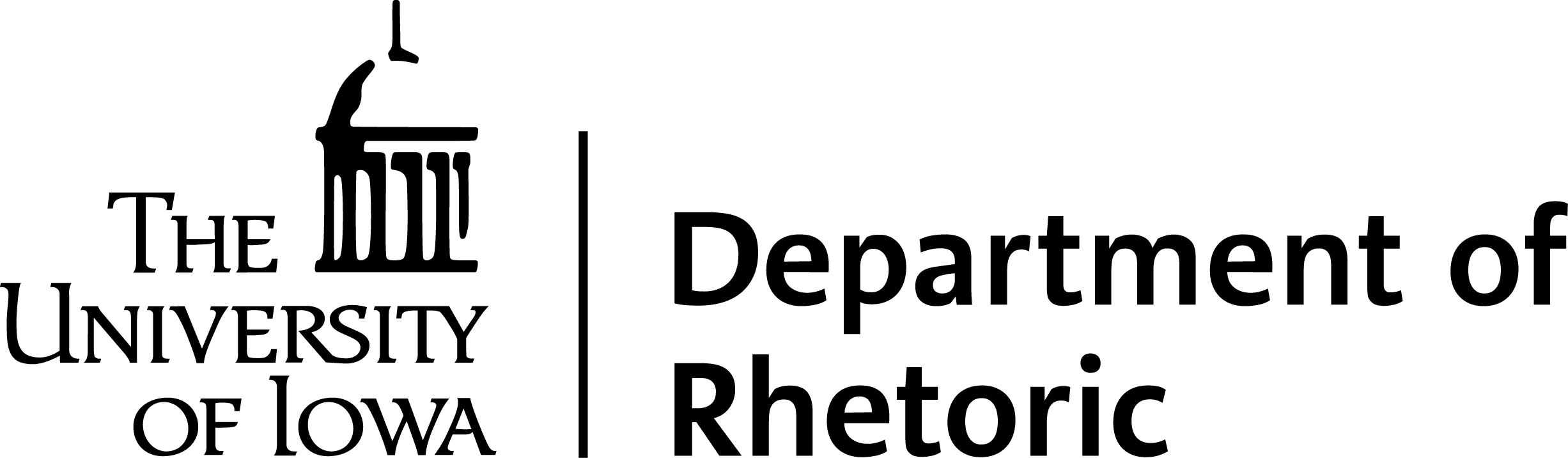 The College of Liberal Arts and Sciences https://clas.uiowa.edu/rhetoric The College of Liberal Arts and Sciences https://clas.uiowa.edu/rhetoric The College of Liberal Arts and Sciences https://clas.uiowa.edu/rhetoric The College of Liberal Arts and Sciences https://clas.uiowa.edu/rhetoric InstructorInstructorYour NameYour NameOffice/Office HoursOffice/Office HoursYour office number and office hoursYour office number and office hoursEmailEmailYour @uiowa.edu email addressYour @uiowa.edu email addressCourse Supervisor [Faculty omit this row]Course Supervisor [Faculty omit this row]Your Teaching Mentor’s name, office number, office hours, telephone, and emailYour Teaching Mentor’s name, office number, office hours, telephone, and emailDepartment ChairDepartment ChairSteve Duck,164 EPB319-335-0186; steve-duck@uiowa.eduSteve Duck,164 EPB319-335-0186; steve-duck@uiowa.eduDepartment Main OfficeDepartment Main Office170 EPB319-335-0178; rhetoric@uiowa.edu170 EPB319-335-0178; rhetoric@uiowa.eduTitle:Author:ISBN-13:List title and edition of all required booksAuthor Name000-0000000000List title and edition of all required booksAuthor Name000-0000000000List title and edition of all required booksAuthor Name000-0000000000A:  93-100B+: 87-89C+: 77-79D+: 67-69F:    59 and belowA-: 90-92B:   83-86C:   73-76D:   63-66B-:  80-82C-:  70-72D-:  60-62The top grade is an AIncompletes require pre-approval by the DEOThe top grade is an AIncompletes require pre-approval by the DEOThe top grade is an AIncompletes require pre-approval by the DEOThe top grade is an AIncompletes require pre-approval by the DEOThe top grade is an AIncompletes require pre-approval by the DEOThe Writing Center offers suggestions and feedback on all sorts of writing, including course papers, articles intended for publication, theses and dissertations, creative writing, and multimedia projects. 110 English Philosophy Building(319) 335-0188Writing-Center@uiowa.eduhttp://writingcenter.uiowa.eduThe Speaking Center offers one-on-one and small group tutoring and consultation to students and instructors on campus who would like to work on any aspect of oral communication.412 English Philosophy Building(319)-335-0205 https://speakingcenter.uiowa.edu/ The Conversation Center helps students develop intercultural awareness and communication skills through the Intercultural Conversation Hour and our Conversation Partners Program. Students build language and cultural fluency and confidence in informal verbal communication.(319) 384-4176http://clas.uiowa.edu/rhetoric/ conversation-centerIowa Digital Engagement and Learning (IDEAL) offers tutoring, classroom support, and equipment checkout for students and instructors working on digital projects like videos, PowerPoints, podcasts, websites, and animation.108 English Philosophy Buildingideal@uiowa.eduhttp://ideal.uiowa.eduSuccess in Rhetoric (SIR) offers skills-based, small group tutoring to any student enrolled in Rhetoric. Sessions are led by fellow students who have recently and successfully completed Rhetoric. Rhetoric students may conveniently drop-in at the beginning of any SIR session. Updated tutoring times and topics are available at the website.2012 Main Library (319) 353-2747https://tutor.uiowa.edu/find-help/help-labs/success-in-rhetoric-sir/In cooperation with the Department, University of Iowa Libraries offers support to help students become better researchers, including one-on-one meetings with librarians. One 30-minute meeting can help students: locate reliable resources; develop and revise research topics; learn how to search library databases, and more. To schedule an appointment or learn about drop-in services: www.lib.uiowa.edu/research/consultationshttp://www.lib.uiowa.edu/research/consultations/Week 1: Monday, August 26 Week 2: Sep 2Week 2: Sep 2Week 2: Sep 2Week 2: Sep 2Week 2: Sep 2Week 3: Sep 9 Week 3: Sep 9 Week 4: Sep 16   Week 5: Sep 23Week 6: Sep 30Week 7: Oct 7Week 8: Oct 14 Week 9: Oct 21Week 10: Oct 28  Week 11: Nov 4 Week 11: Nov 4 Week 11: Nov 4 Week 11: Nov 4 Week 12: Nov 11 Week 12: Nov 11 Week 12: Nov 11 Week 12: Nov 11 Week 12: Nov 11 Week 12: Nov 11 Week 13: Nov 18 Week 14: Thanksgiving recess Nov 23 - Dec 1Week 15: Dec 2Week 16: Dec 9. Close of classes Dec 13Week 16: Dec 9. Close of classes Dec 13Week 16: Dec 9. Close of classes Dec 13Week 16: Dec 9. Close of classes Dec 13Week 16: Dec 9. Close of classes Dec 13Week 16: Dec 9. Close of classes Dec 13Week 17: Dec 16-20 Final Exam Week. There is no exam in Rhetoric. Classes do not meet.Week 17: Dec 16-20 Final Exam Week. There is no exam in Rhetoric. Classes do not meet.Week 17: Dec 16-20 Final Exam Week. There is no exam in Rhetoric. Classes do not meet.Week 17: Dec 16-20 Final Exam Week. There is no exam in Rhetoric. Classes do not meet.Week 17: Dec 16-20 Final Exam Week. There is no exam in Rhetoric. Classes do not meet.Week 17: Dec 16-20 Final Exam Week. There is no exam in Rhetoric. Classes do not meet.RhetoricSyllabus (Part 2 of 2*)RhetoricSyllabus (Part 2 of 2*)Common policies and practices for all Core Rhetoric coursesRHET:1030 - RHET:1040 - RHET 1060Common policies and practices for all Core Rhetoric coursesRHET:1030 - RHET:1040 - RHET 1060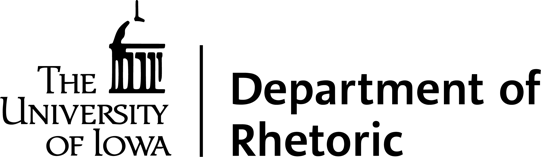 The College of Liberal Arts and Sciences https://clas.uiowa.edu/rhetoric The College of Liberal Arts and Sciences https://clas.uiowa.edu/rhetoric Department ChairSteve Duck, 164 EPB319-335-0186; steve-duck@uiowa.eduDepartment Main Office170 EPB319-335-0178; rhetoric@uiowa.edu